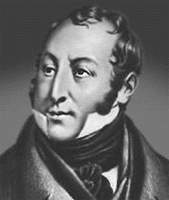 GIOACCHINO ROSSINI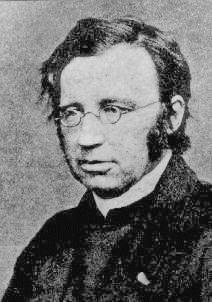 THOMAS HELMORE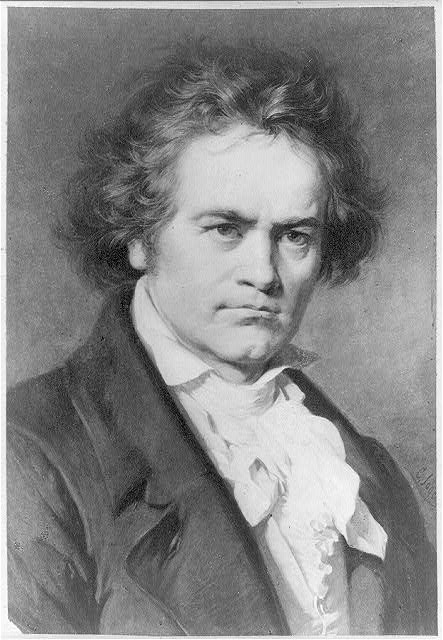 LUDWIG VON BEETHOVEN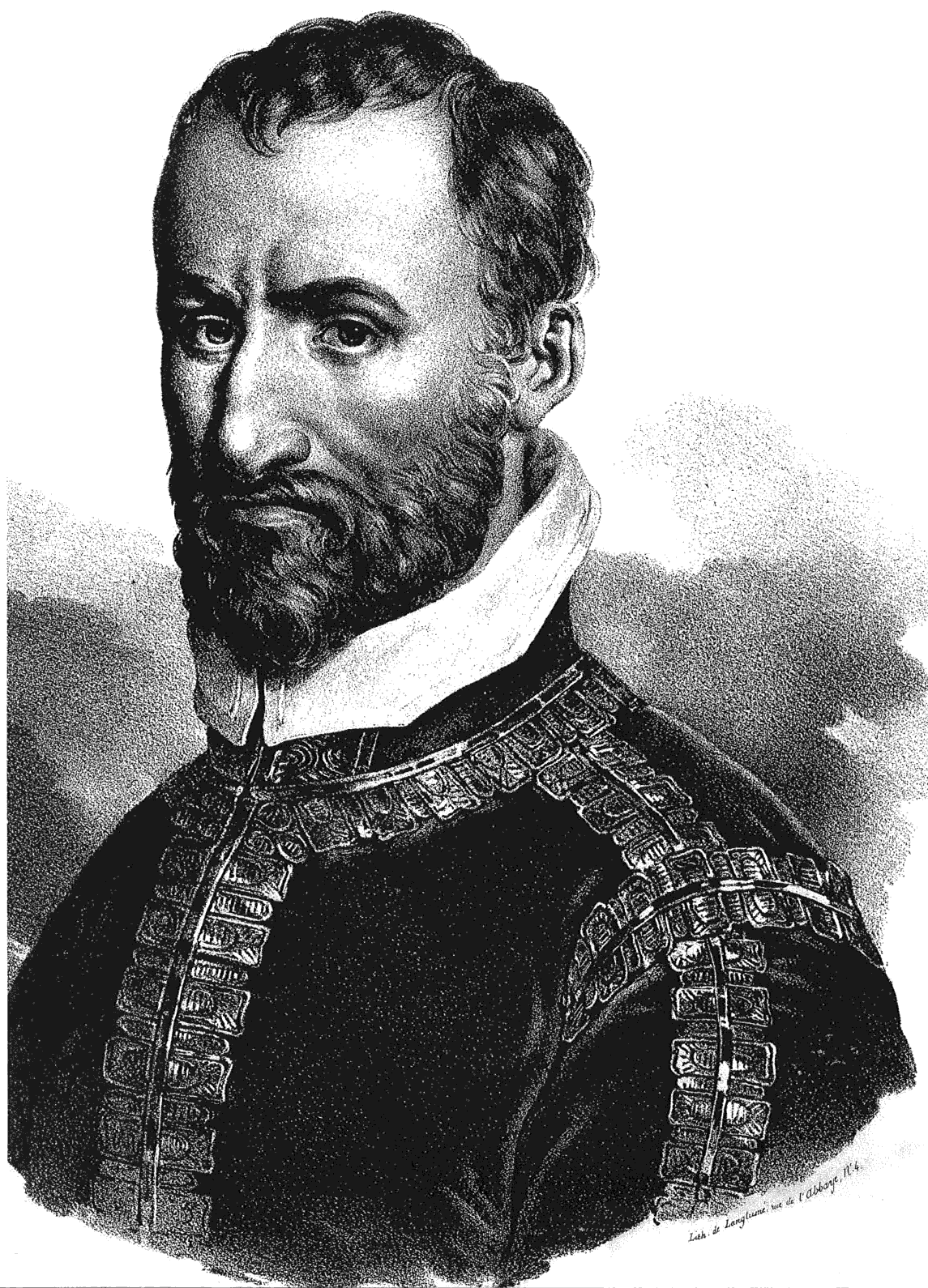 GIOVANNI PALESTRINA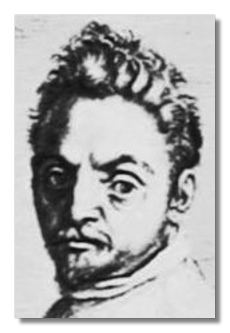 GIOVANNI GABRIELI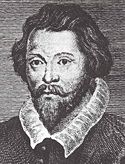 THOMAS MORLEY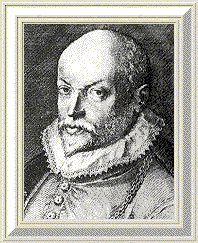 ORLANDO diLASSO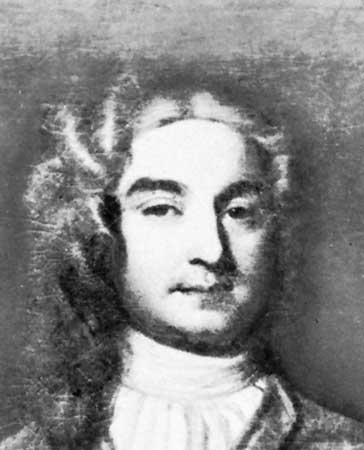 WILLIAM BYRD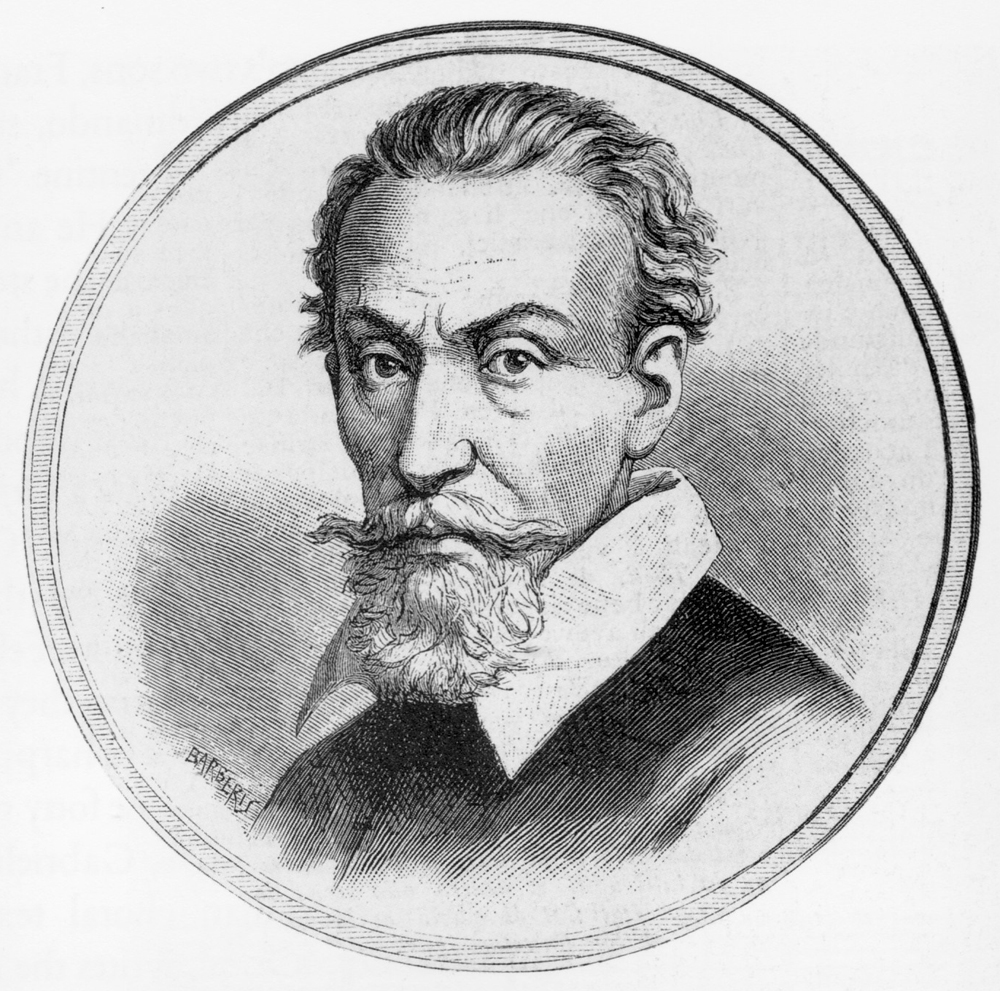 CLAUDIO MONTEVERDI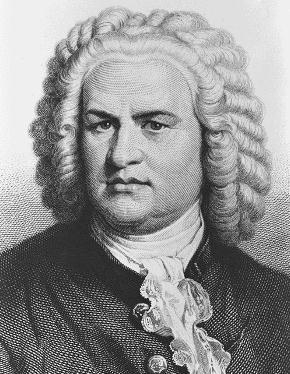 JOHANN SEBASTIAN BACH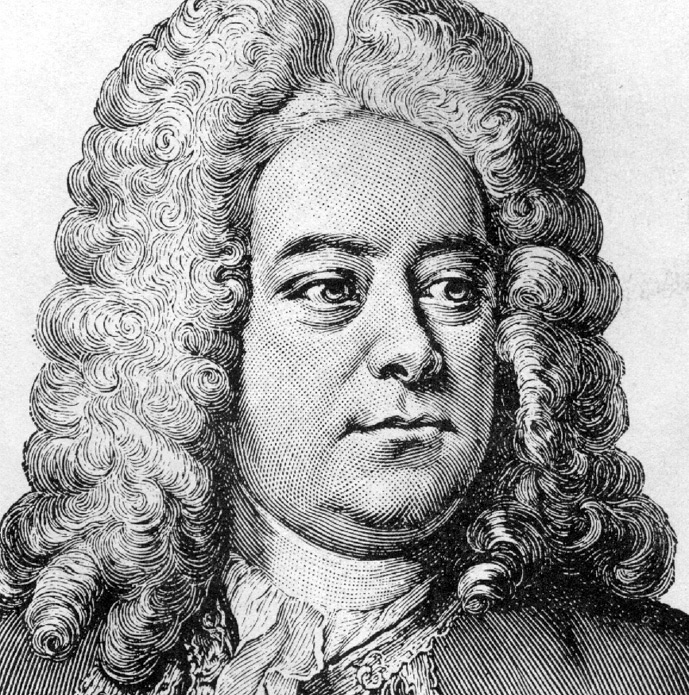 GEORGE FRIDERIC HANDEL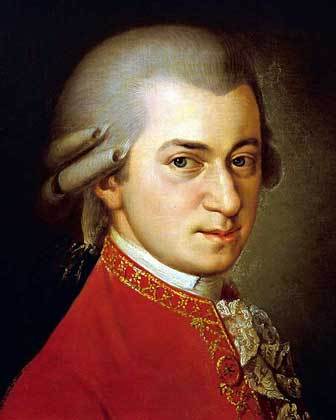 WOLFGANG AMADEUS MOZART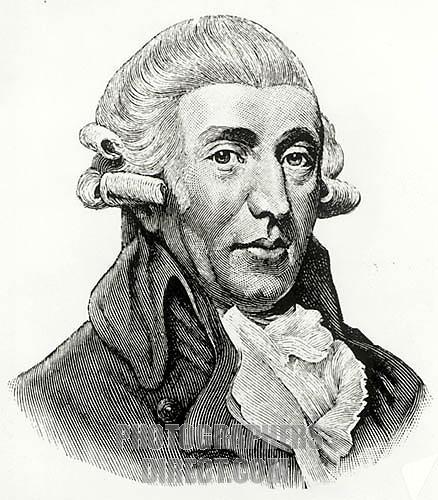 FRANZ JOSEPH HAYDN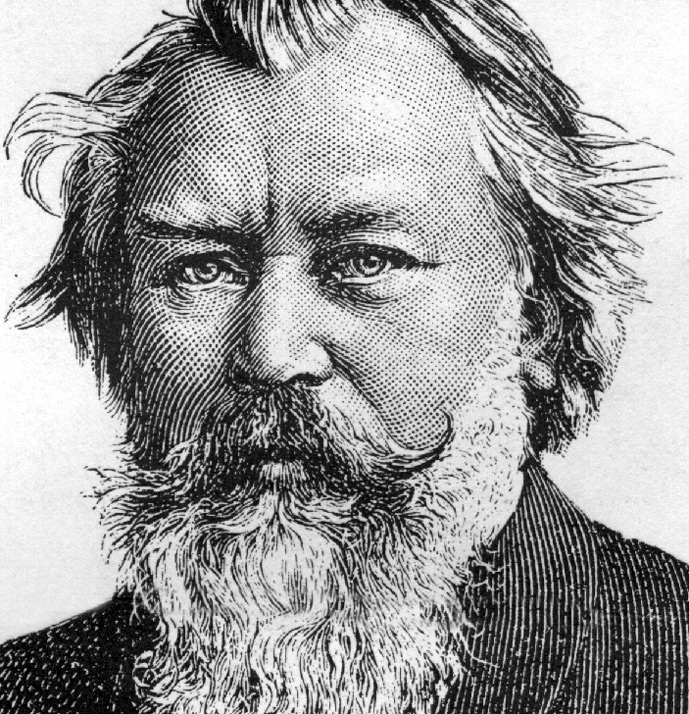 JOHANNES BRAHMS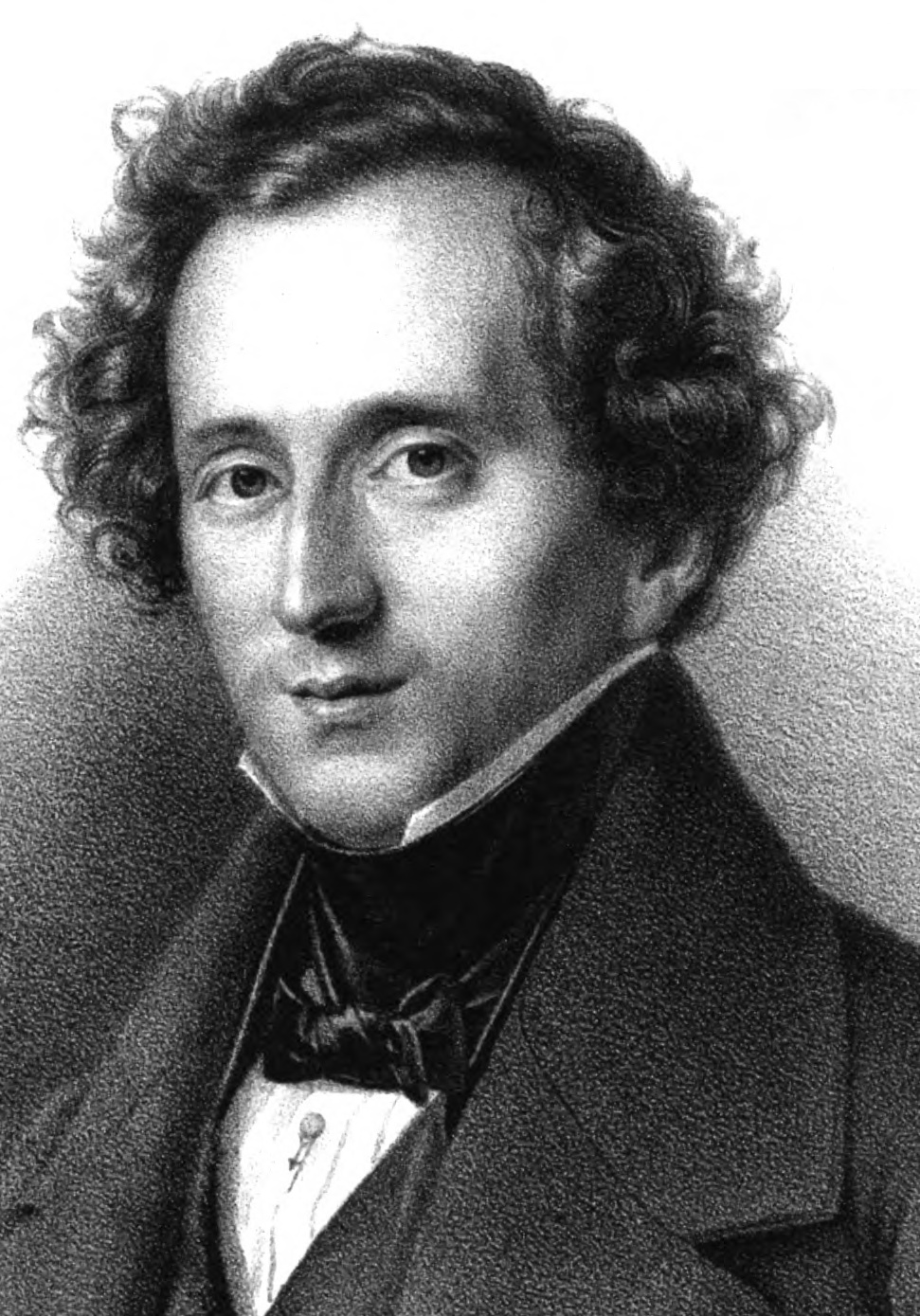 FELIX MENDELSSOHN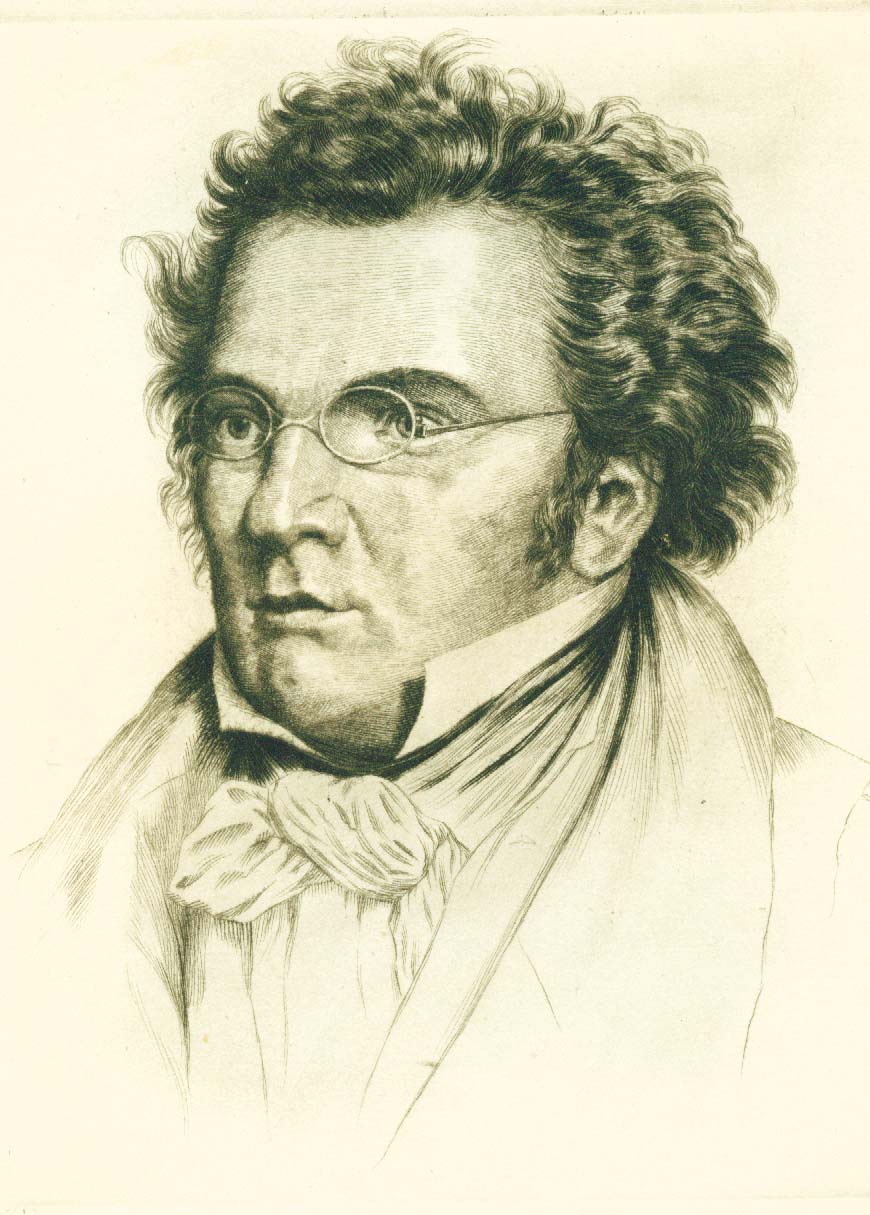 FRANZ SHUBERT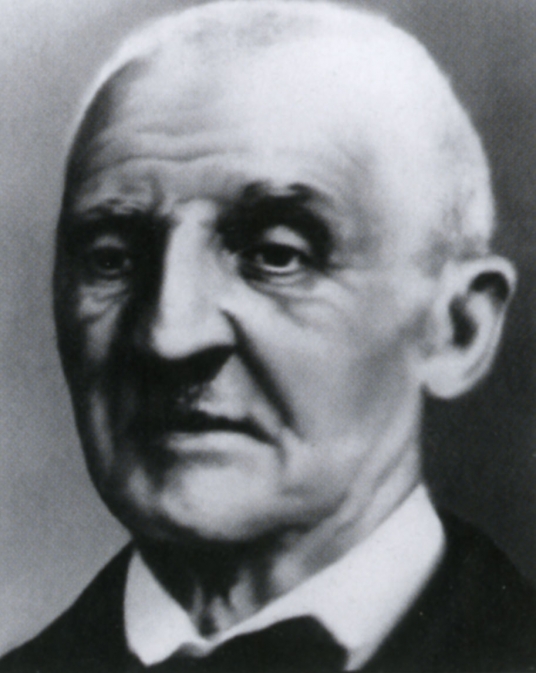 ANTON BRUCKNER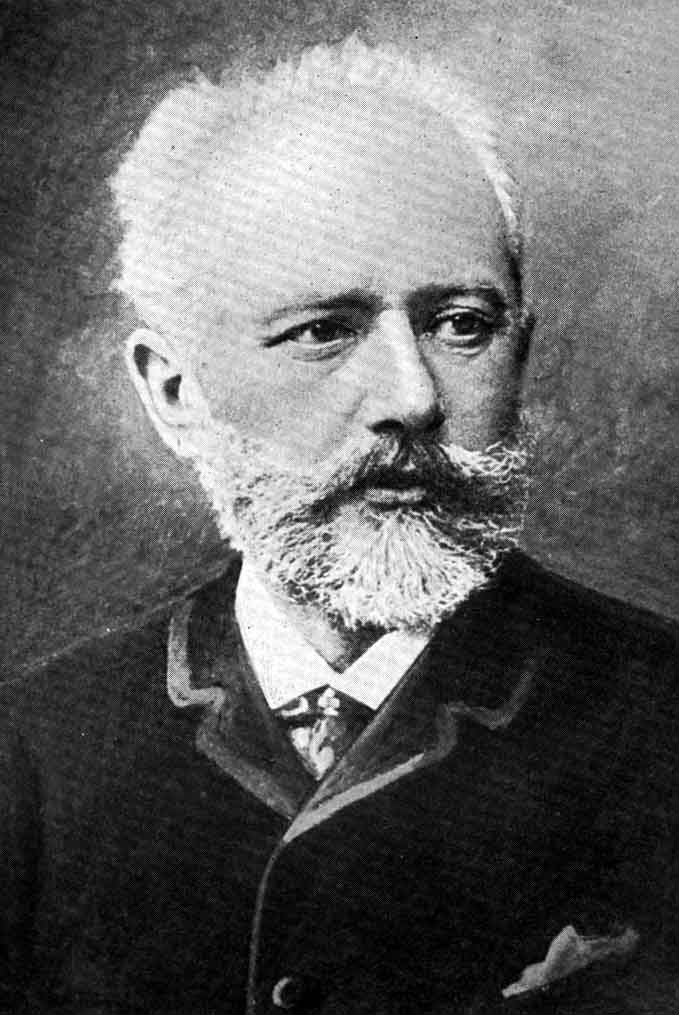 PYOTR IL’YICH TCHAIKOVSKY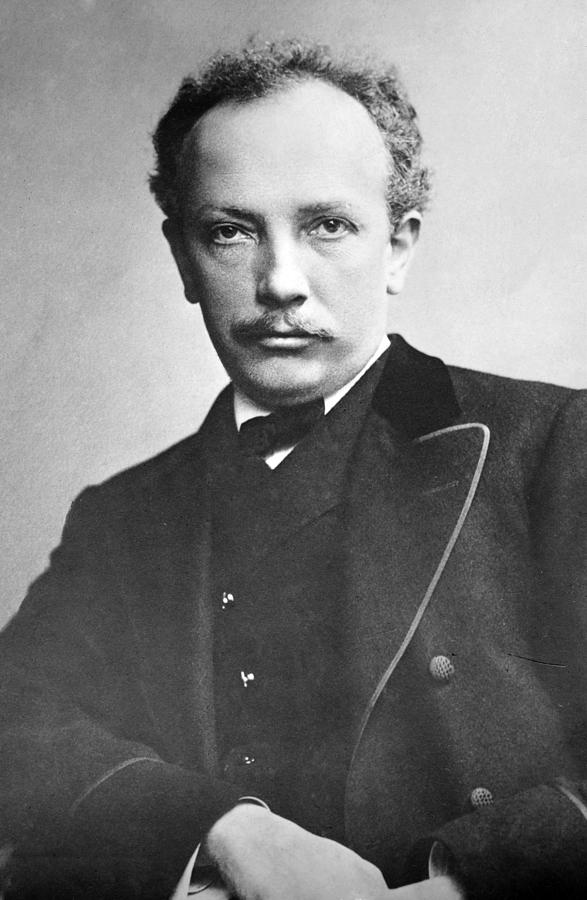 RICHARD STRAUSS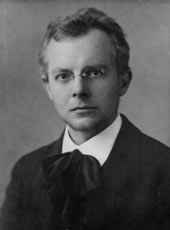 BELA BARTOK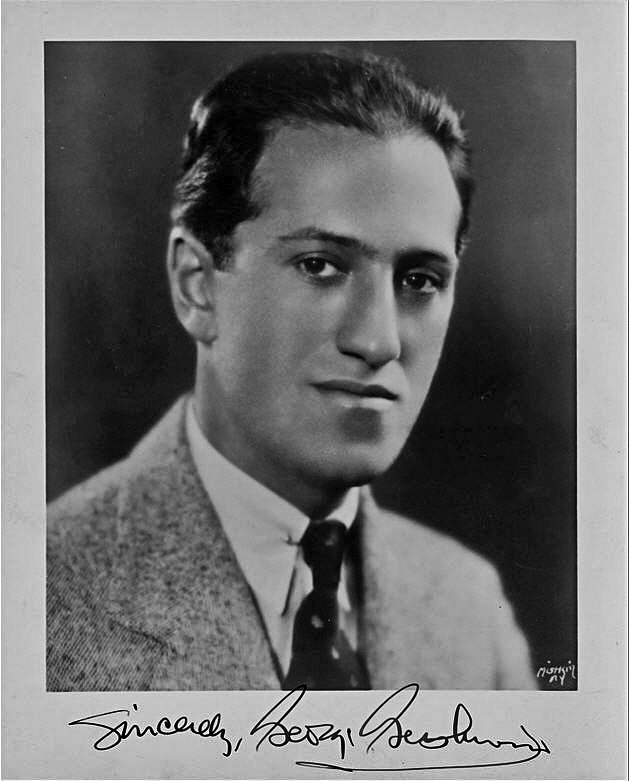 GEORGE GERSHWIN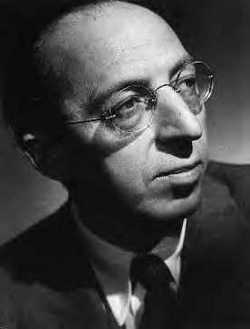 AARON COPLAND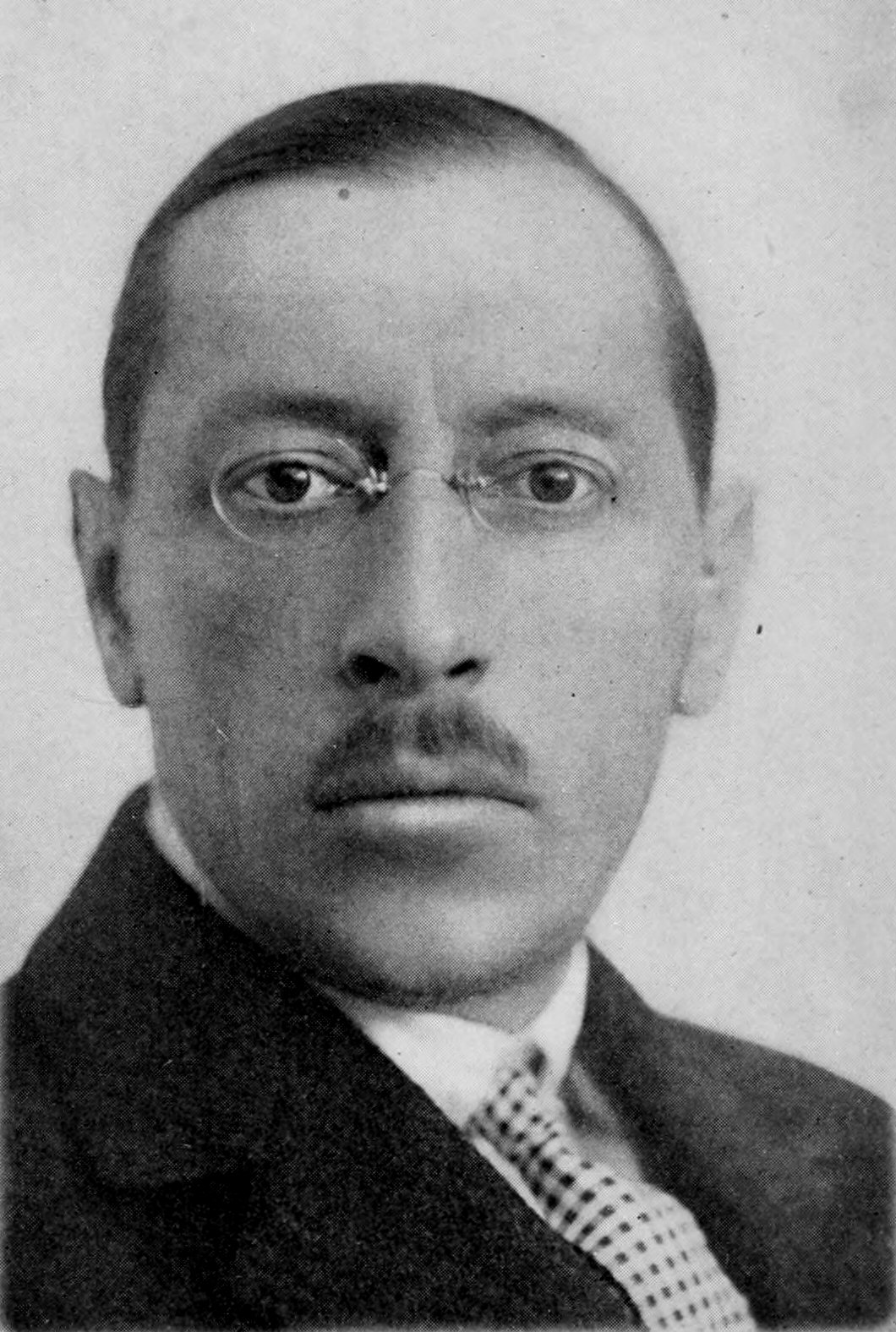 IGOR STRAVINSKY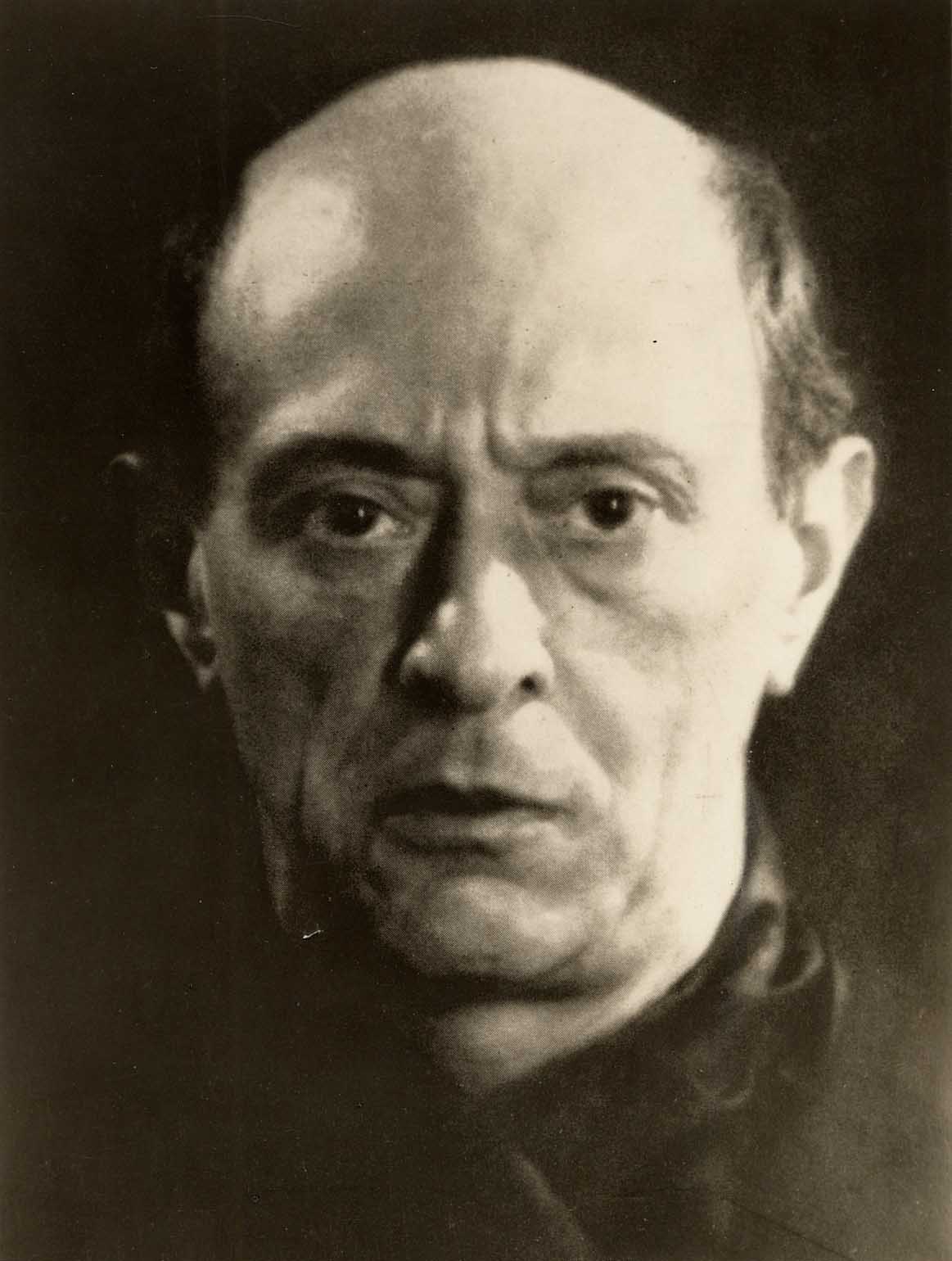 ARNOLD SCHOENBERG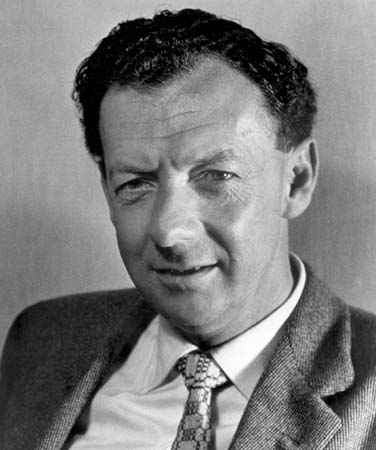 BENJAMIN BRITTEN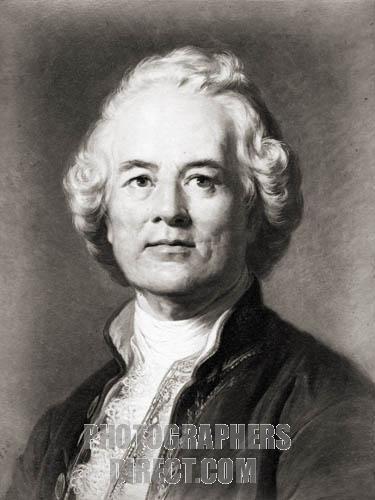 CHRISTOPH GLUCK